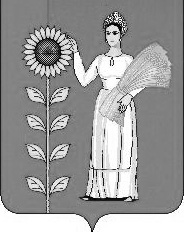 СОВЕТ ДЕПУТАТОВ СЕЛЬСКОГО ПОСЕЛЕНИЯ НОВОЧЕРКУТИНСКИЙ СЕЛЬСОВЕТ Добринского муниципального района Липецкой области Российской ФедерацииРЕШЕНИЕ59 сессия25.04.2014г.				с. Новочеркутино				№ 176-рсО внесении изменений в Бюджет сельского поселения Новочеркутинский сельсовет Добринского муниципального района Липецкой области Российской Федерации на 2014 год и плановый период 2015-2016г.г.(утв. решением сессии от 20.12.2013г. № 162-рс, от 22.01.2014г. № 166-рс, от 17.03.2014г. № 170-рс.)Рассмотрев представленный администрацией сельского поселения Новочеркутинский сельсовет проект решения «О внесении изменений в Бюджет сельского поселения Новочеркутинский сельсовет Добринского муниципального района Липецкой области Российской Федерации на 2014 год и плановый период 2015-2016г.г.» (утв. решением сессии от 20.12.2013г. №162-рс), руководствуясь Положением «О бюджетном процессе сельского поселения Новочеркутинский сельсовет» и Уставом сельского поселения Новочеркутинский сельсовет, учитывая решение постоянной комиссий по экономике, бюджету и муниципальной собственности Совет депутатов сельского поселения РЕШИЛ:1. Принять изменения в «Бюджет сельского поселения Новочеркутинский сельсовет Добринского муниципального района Липецкой области Российской Федерации на 2014 год и плановый период 2015-2016 годов» (прилагаются).2. Направить указанный нормативный правовой акт главе сельского поселения для подписания и официального обнародования.3. Настоящее решение вступает в силу со дня его официального обнародования.Председатель Совета депутатов сельского поселения Новочеркутинскийсельсовет                                                                                   И.С. ПытинПриняты решением Совета депутатов сельского                                               поселения Новочеркутинский сельсовет                      от 25.04.2014г. № 176-рсИЗМЕНЕНИЯв «Бюджет сельского поселения Новочеркутинский сельсовет Добринского муниципального района Липецкой области Российской Федерации на 2014 год и плановый период 2015-2016 годов»(утв. решением сессии от 20.12.2013г. №162-рс)Внести в бюджет сельского поселения на 2014 год и на плановый период 2015 и 2016 годов следующие изменения:1. В пункте 1 статьи 1:в части 2) цифры «6 579 330» заменить на цифры «6990677»;дополнить частью 3) дефицит бюджета сельского поселения в сумме 411347руб.2). Приложения:, 7, 9, 11, 19 изложить в следующей редакции (прилагаются).2. В пункт 2 статьи 2:Добавить абзац следующего содержания :средства самообложения граждан, зачисляемые в бюджеты поселений.3. В приложение №1:Добавить новые коды бюджетной классификации4. В п.1,2,3,8 стать 5 внести изменения:приложение 7 бюджета изложить в новой редакцииприложение 9 бюджета изложить в новой редакцииприложение 11 бюджета изложить в новой редакцииприложение 13 бюджета изложить в новой редакции5. В п.1 статьи 4 внести изменения:приложение 5 бюджета изложить в новой редакцииГлава сельского поселения Новочеркутинский сельсовет                                И.С. ПытинПриложение 5 к решению Совета депутатов  сельского поселения Новочеркутинский сельсовет № 176-рс от 25.04.2014г «О бюджете сельского поселения Новочеркутинский сельсовет Добринского муниципального района Липецкой области Российской Федерации на 2014 годи на плановый период 2015-2016 годов»Объем доходов по бюджету сельского поселения Новочеркутинский сельсовет на 2014 год(в рублях)Приложение 7к решению Совета депутатов сельского поселения Новочеркутинский сельсовет № 176-рс от 25.04.2014г.«О бюджете сельского поселения Новочеркутинский сельсовет Добринского муниципального района Липецкой области Российской Федерации на 2014г. и плановый период 2015 и 2016годов»Распределение бюджетных ассигнований сельского поселения по разделам и подразделам классификации расходов бюджетов Российской Федерации на 2014 годПриложение 9к решению Совета депутатов сельского поселения Новочеркутинский сельсовет №176-рс от 25.04.2014г. «О бюджете сельского поселения Новочеркутинский сельсовет Добринского муниципального района Липецкой области Российской Федерации на 2014г. и плановый период 2015 и 2016 годов»ВЕДОМСТВЕННАЯ СТРУКТУРАрасходов бюджета сельского поселения на 2014 годПриложение 11к решению Совета депутатов сельского поселения Новочеркутинский сельсовет №176-рс от 25.04.2014г. «О бюджете сельского поселения Новочеркутинский сельсовет Добринского муниципального района Липецкой области Российской Федерации на 2014г. и плановый период 2015 и 2016годов»Распределение расходов бюджета сельского поселения по разделам, подразделам, целевым статьям и группам видам расходов классификации расходов бюджетов Российской Федерации на 2014 годруб.Приложение 19к решению Совета депутатов сельского поселения Новочеркутинский сельсовет №176-рс от 25.04.2014г.«О бюджете сельского поселения Новочеркутинский сельсовет Добринского муниципального района Липецкой области Российской Федерации на 2014г. и плановый период 2015 и 2016 годов»Источники финансирования дефицита бюджета сельского поселения на 2014годруб.Приложение 13к бюджету сельского поселения Новочеркутинский сельсовет №176- рс от 25.04.2014г. Объем межбюджетных трансфертов, предусмотренных к получению из областного бюджета на 2014 годруб.9111 11 05075 10 0000 120Доходы от сдачи в аренду имущества, составляющего казну поселений (за исключением земельных участков9111 11 05075 10 0000 120Доходы от сдачи в аренду имущества, составляющего казну поселений (за исключением земельных участков9111 17 14030 10 0000 180Средства самообложения граждан, зачисляемые в бюджеты поселенийКод бюджетной классификацииНаименование показателейСумма .Код бюджетной классификацииНаименование показателейСумма .Налоговые доходы4 068 430101 02000 00 0000 110Налог на доходы с физических лиц1 577 000103 02000 00 0000 110Акцизы на автомобильный и прямогонный бензин, дизельное топливо, моторные масла для дизельных и (или) карбюраторных (инжекторных) двигателей, подлежащих зачислению в местный бюджет539 860106 01000 00 0000 110Налог на имущество с физических лиц24 570105 01000 00 0000 110Налог, взимаемый в связи с применением упрощенной системы налогообложения1 423 000105 03000 00 0000 110Единый сельскохозяйственный налог120 000106 06000 00 0000 110Земельный налог370 000108 04000 00 0000 110Государственная пошлина14 000Неналоговые доходы1 468 700111 05010 00 0000 120Доходы, получаемые в виде арендной платы за участки, государственная собственность на которые не разграничена и которые расположены в границах городских округов, а также средства от продажи права на заключение договоров аренды указанных земельных участков1 438 600111 05030 00 0000 120Доходы от сдачи в аренду имущества, находящегося в оперативном управлении органов государственной власти, органов местного самоуправления, государственных внебюджетных фондов и созданных ими учреждений28 600111 05030 00 0000 120Доходы от реализации иного имущества, находящегося в собственности поселений0114 06000 00 0000 000Доходы от продажи участков, государственная собственность на которые не разграничена15001 00 00000 00 0000 000Итого собственных доходов5 537 130202 01001 00 0000 151Дотация из областного фонда финансовой поддержки поселений676 000202 01001 00 0000 151Дотация из районного фонда финансовой поддержки поселений69 200202 03000 00 0000 000Субвенция бюджетам поселений на осуществление первичного воинского учета на территориях, где отсутствуют военные комиссариаты62 100202 02000 00 0000 000Дотация из областного фонда на поддержку мер по обеспечению сбалансированности местных бюджетов234 9002 02 02999 10 0000151Прочие субсидии бюджетам поселений1086398,982 00 00000 00 0000 000Безвозмездные поступления, всего2128598,98ВСЕГО ДОХОДОВ7665728,98НаименованиеРазделПодразделСУММАВсего8077075,98Общегосударственные вопросы01002555498,98Функционирование высшего должностного лица субъекта Российской Федерации и муниципального образования0102552658Функционирование Правительства Российской Федерации, высших исполнительных органов государственной власти субъектов Российской Федерации, местных администраций01041830455Обеспечение деятельности финансовых, налоговых и таможенных органов и органов финансового (финансового- бюджетного) надзора010686210Другие общегосударственные вопросы011386175,98Национальная оборона020062100Мобилизационная и вневосковая подготовка020362100Национальная безопасность и правоохранительная деятельность030012000Другие вопросы в области национальной безопасности и правоохранительной деятельности031412000Национальная экономика0400659860Дорожное хозяйство (дорожные фонды)0409539860Другие вопросы в области национальной экономики04121200000Жилищно-коммунальное хозяйство05001378264Жилищное хозяйство050120000Коммунальное хозяйство0502675338Благоустройство0503682926Культура, кинематография08002323353Культура08012323353Физическая культура и спорт11006000Массовый спорт11026000НаименованиеГлавный распорядительРазделПодразделЦелевая статьяВид расходовСУММААдминистрация сельского поселения Новочеркутинский сельсовет Добринского муниципального района Липецкой области Российской Федерации, всего911 80777075,98Общегосударственные вопросы91101002555498,98Функционирование высшего должностного лица субъекта Российской Федерации и муниципального образования9110102552658Глава местной администрации (исполнительно-рапорядительного органа муниципального образования)911010200 208 00552658Расходы на выплаты персоналу в целях обеспечения выполнения функций государственными (муниципальными) органами, казенными учреждениями, органами управления государственными внебюджетными фондами911010200 208 00100552658Функционирование Правительства Российской Федерации, высших исполнительных органов государственной власти субъектов Российской Федерации, местных администраций91101041830455Руководство и управление в сфере установленных функций органов государственной власти субъектов Российской Федерации и органов местного самоуправления9110104002 00 001791042Центральный аппарат9110104002 04 00 1791042Расходы на выполнение персоналу в целях обеспечения функций государственными (муниципальными) органами, казенными учреждениями, органами управления государственными внебюджетными фондами9110104002 04 00100609946Закупка товаров, работ, услуг для (государственных) муниципальных нужд9110104002 04 002001143424Иные бюджетные ассигнования9110104002 04 0080037672Муниципальная программа сельского поселения «Устойчивое развитие территории сельского поселения Новочеркутинский сельсовет на 2014-2020 годы»9110104010 00 006398,98Подпрограмма «Обеспечение реализации муниципальной политики на территории сельского поселения Новочеркутинский сельсовет»9110104014 00 006398,98Приобретение информационных услуг в рамках подпрограммы «Обеспечение реализации муниципальной политики на территории сельского поселения Новочеркутинский сельсовет» муниципальной программы «Устойчивое развитие территории сельского поселения Новочеркутинский сельсовет на 2014-2020 годы»9110104014 86 266398,98Закупка товаров, работ, услуг для (государственных) муниципальных нужд9110104014 86 262006398,98Межбюджетные трансферты9110104521 00 0039413Межбюджетные трансферты бюджетам муниципальных районов из бюджетов поселений и межбюджетные трансферты бюджетам поселений из бюджетов муниципальных районов на осуществление части полномочий по решению вопросов местного значения в соответствии с заключенным соглашением9110104521 06 0039413Межбюджетные трансферты9110104521 06 0050039413Обеспечение деятельности финансовых, налоговых и таможенных органов и органов финансового (финансового- бюджетного) надзора911010686210Межбюджетные трансферты911010686210Межбюджетные трансферты бюджетам муниципальных районов из бюджетов поселений и межбюджетные трансферты бюджетам поселений из бюджетов муниципальных районов на осуществление части полномочий по решению вопросов местного значения в соответствии с заключенным соглашением9110106521 06 0086210Межбюджетные трансферты 9110106521 06 0050086210Другие общегосударственные вопросы911011379777Реализация государственных функций, связанных с общегосударственным управлением9110113092 00 0052973Выполнение других обязательств государства9110113092 03 0052973Закупка товаров, работ, услуг для (государственных) муниципальных нужд9110113092 03 0020052973Межбюджетные трансферты9110113521 00 0021804Межбюджетные трансферты бюджетам муниципальных районов из бюджетов поселений и межбюджетные трансферты бюджетам поселений из бюджетов муниципальных районов на осуществление части полномочий по решению вопросов местного значения в соответствии с заключенным соглашением9110113521 06 0021804Межбюджетные трансферты 9110113521 06 0050021804Муниципальная программа сельского поселения "Устойчивое развитие территорий сельского поселения"9110113010 00 0011398,98Подпрограмма "Обеспечение безопасности человека и природной среды на территории сельского поселения Новочеркутинский сельсовет"9110113011 00 005000Реализация направления расходов в рамках подпрограммы "Обеспечение безопасности человека и природной среды на территории сельского поселения Новочеркутинский сельсовет" муниципальной программы сельского поселения "Устойчивое развитие территории сельского поселения"9110113011 99 995000Закупка товаров, работ, услуг для (государственных) муниципальных нужд9110113011 99 992005000Подпрограмма «Обеспечение реализации муниципальной политики на территории сельского поселения Новочеркутинский сельсовет»9110104014 00 006398,98Приобретение услуг по сопровождению сетевого программного обеспечения по электронному ведению похозяйственного учета в сельских поселениях в рамках подпрограммы «Обеспечение реализации муниципальной политики на территории сельского поселения Новочеркутинский сельсовет» муниципальной программы сельского поселения "Устойчивое развитие территории сельского поселения на 2014-2020 годы»9110113014 86 276398,98Закупка товаров, работ, услуг для (государственных) муниципальных нужд9110113014 86 27 2006398,98Национальная оборона911020062100Мобилизационная и вневойсковая подготовка911020362100Осуществление первичных полномочий9110203522 00 0062100Осуществление первичного воинского учета на территориях, где отсутствуют военные комиссариаты9110203522 51 1862100Расходы на выплату персоналу в целях обеспечения выполнения функций государственными (муниципальными) органами, казенными учреждениями, органами управления государственными внебюджетными фондами9110203522 51 1810051840Закупка товаров, работ и услуг для (государственных) муниципальных нужд9110203522 51 1820010260Национальная безопасность и правоохранительная деятельность911030012000Другие вопросы в области национальной безопасности и правоохранительной деятельности911031412000Муниципальная программа сельского поселения "Устойчивое развитие территорий сельского поселения"9110314010 00 0012000Подпрограмма "Обеспечение безопасности человека и природной среды на территории сельского поселения Новочеркутинский сельсовет "9110314012 00 0012000Реализация направления расходов в рамках подпрограммы "Обеспечение безопасности человека и природной среды на территории сельского поселения Новочеркутинский сельсовет" муниципальной программы сельского поселения "Устойчивое развитие территории сельского поселения"9110314012 99 9912000Закупка товаров, работ и услуг для (государственных) муниципальных нужд9110314012 99 9920012000Национальная экономика9110400659860Дорожное хозяйство (дорожные фонды)9110409539860Муниципальная программа сельского поселения "Устойчивое развитие территорий сельского поселения"9110409010 00 00539860Подпрограмма "Обеспечение населения качественной, развитой инфраструктурой и повышение уровня благоустройства территории сельского поселения Новочеркутинский сельсовет"9110409013 00 00539860Реализация направления расходов в рамках подпрограммы "Обеспечение населения качественной, развитой инфраструктурой и повышение уровня благоустройства территории сельского поселения Новочеркутинский сельсовет" муниципальной программы "Устойчивое развитие территории сельского поселения"9110409013 99 99539860Закупка товаров, работ и услуг для (государственных) муниципальных нужд9110409013 99 99200539860Другие вопросы в области национальной экономики91104121200000Муниципальная программа сельского поселения "Устойчивое развитие территорий сельского поселения "9110412010 00 00120000Подпрограмма "Обеспечение реализации муниципальной политики на территории сельского поселения Новочеркутинский сельсовет"9110412014 00 00120000Реализация направления расходов в рамках подпрограммы "Обеспечение реализации муниципальной политики на территории сельского поселения Новочеркутинский сельсовет" муниципальной программы "Устойчивое развитие территорий сельского поселения "9110412014 99 99120000Закупка товаров, работ и услуг для (государственных) муниципальных нужд9110412014 99 99200120000Муниципальная программа сельского поселения «Устойчивое развитие территорий сельского поселения (Новочеркутинского сельсовета)на 2014-2020годы»9110412010 00 001080000Подпрограмма "Обеспечение реализации муниципальной политики на территории сельского поселения Новочеркутинский сельсовет"9110412014 00 001080000Мероприятия по подготовке генеральных планов,правил землепользования и застройки и документации по планировке территории сельского поселения в рамках подпрограммы «Обеспечение реализации муниципальной политики на территории сельского поселения Новочеркутинский сельсовет»муниципальной программы «Устойчивое развитие територии сельского поселения (Новочеркутинский сельсовет)на 2014-2020 годы» 9110412014 86 021080000Закупка товаров, работ и услуг для (государственных) муниципальных нужд9110412014 86 022001080000Жилищно-коммунальное хозяйство91105001378264Жилищное хозяйство911050120000Муниципальная программа сельского поселения "Устойчивое развитие территорий сельского поселения"9110501010 00 0020000Подпрограмма "Обеспечение населения качественной, развитой инфраструктурой и повышение уровня благоустройства территории сельского поселения Новочеркутинский сельсовет"9110501015 00 0020000Реализация направления расходов в рамках подпрограммы "Обеспечение населения качественной, развитой инфраструктурой и повышение уровня благоустройства территории сельского поселения Новочеркутинский сельсовет" муниципальной программы сельского поселения "Устойчивое развитие территории сельского поселения"9110501015 99 9920000Закупка товаров, работ и услуг для (государственных) муниципальных нужд9110501015 99 9920020000Коммунальное хозяйство9110502675338Муниципальная программа сельского поселения "Устойчивое развитие территорий сельского поселения"9110502010 00 00675338Подпрограмма "Обеспечение населения качественной, развитой инфраструктурой и повышение уровня благоустройства территории сельского поселения Новочеркутинский сельсовет"9110502016 00 00675338Реализация направления расходов в рамках подпрограммы "Обеспечение населения качественной, развитой инфраструктурой и повышение уровня благоустройства территории сельского поселения Новочеркутинский сельсовет" муниципальной программы сельского поселения "Устойчивое развитие территорий сельского поселения"9110502016 99 99675338Закупка товаров, работ и услуг для государственных (муниципальных) нужд9110502016 99 99200675338Благоустройство9110503682926Муниципальная программа сельского поселения "Устойчивое развитие территорий сельского поселения"9110503010 00 00682926Подпрограмма "Обеспечение населения качественной, развитой инфраструктурой и повышение уровня благоустройства территории сельского поселения Новочеркутинский сельсовет"9110503017 00 00682926Уличное освещение в рамках подпрограммы "Обеспечение населения качественной, развитой инфраструктурой и повышение уровня благоустройства территории сельского поселения Новочеркутинский сельсовет" муниципальной программы сельского поселения "Устойчивое развитие территории сельского поселения"9110503017 20 01320000Закупка товаров, работ и услуг для (государственных) муниципальных нужд9110503017 20 01200320000Места захоронения в рамках подпрограммы "Обеспечение населения качественной, развитой инфраструктурой и повышение уровня благоустройства территории сельского поселения Новочеркутинский сельсовет" муниципальной программы сельского поселения "Устойчивое развитие территории сельского поселения"9110503017 20 032000Закупка товаров, работ и услуг для (государственных) муниципальных нужд9110503017 20 032002000Прочие мероприятия по благоустройству в рамках подпрограммы "Обеспечение населения качественной, развитой инфраструктурой и повышение уровня благоустройства территории сельского поселения Новочеркутинский сельсовет" муниципальной программы сельского поселения "Устойчивое развитие территории сельского поселения"9110503017 20 04360926Закупка товаров, работ и услуг для (государственных) муниципальных нужд9110503017 20 04200360926Культура, кинематография9110800 2323353Культура91108012323353Учреждения культуры и мероприятия в сфере культуры и кинематографии9110801440 00 001961749Обеспечение деятельности подведомственных учреждений9110801440 99 001961749Предоставление субсидий бюджетным, автономным учреждениям и иным некоммерческим организациям9110801440 99 006001961749Библиотеки9110801442 00 00361604Обеспечение деятельности подведомственных учреждений9110801442 99 00361604Предоставление субсидий бюджетным, автономным учреждениям и иным некоммерческим организациям9110801442 99 00600361604Физическая культура и спорт91111006000Массовый спорт91111026000Муниципальная программа сельского поселения "Устойчивое развитие территории сельского поселения "9111102010 00 006000Подпрограмма "Развитие социальной сферы на территории сельского поселения Новочеркутинский сельсовет"9111102018 00 006000Реализация направления расходов в рамках подпрограммы "Развитие социальной сферы на территории сельского поселения Новочеркутинский сельсовет" муниципальной программы "Устойчивое развитие территории сельского поселения "9111102018 99 996000Закупка товаров, работ и услуг для (государственных) муниципальных нужд9111102018 99 992006000НаименованиеРазделПодразделЦелевая статьяВид расходовСУММААдминистрация сельского поселения Новочеркутинский сельсовет Добринского муниципального района Липецкой области Российской Федерации, всего 8077075,98Общегосударственные вопросы0100 2555498,98Функционирование высшего должностного лица субъекта Российской Федерации и муниципального образования0102552658Глава местной администрации (исполнительно-рапорядительного органа муниципального образования)010200 208 00552658Расходы на выплаты персоналу в целях обеспечения выполнения функций государственными (муниципальными) органами, казенными учреждениями, органами управления государственными внебюджетными фондами010200 208 00100552658Функционирование Правительства Российской Федерации, высших исполнительных органов государственной власти субъектов Российской Федерации, местных администраций01041830455Руководство и управление в сфере установленных функций органов государственной власти субъектов Российской Федерации и органов местного самоуправления0104002 00 001791042Центральный аппарат0104002 04 00 1791042Расходы на выполнение персоналу в целях обеспечения функций государственными (муниципальными) органами, казенными учреждениями, органами управления государственными внебюджетными фондами0104002 04 00100609946Закупка товаров, работ, услуг для (государственных) муниципальных нужд0104002 04 002001143424Иные бюджетные ассигнования0104002 04 0080037672Межбюджетные трансферты0104521 00 0039413Межбюджетные трансферты бюджетам муниципальных районов из бюджетов поселений и межбюджетные трансферты бюджетам поселений из бюджетов муниципальных районов на осуществление части полномочий по решению вопросов местного значения в соответствии с заключенным соглашением0104521 06 0039413Межбюджетные трансферты0104521 06 0050039413Обеспечение деятельности финансовых, налоговых и таможенных органов и органов финансового (финансового- бюджетного) надзора010686210Межбюджетные трансферты010686210Межбюджетные трансферты бюджетам муниципальных районов из бюджетов поселений и межбюджетные трансферты бюджетам поселений из бюджетов муниципальных районов на осуществление части полномочий по решению вопросов местного значения в соответствии с заключенным соглашением0106521 06 0086210Межбюджетные трансферты 0106521 06 0050086210Другие общегосударственные вопросы011386175,98Реализация государственных функций, связанных с общегосударственным управлением0113092 00 0052973Выполнение других обязательств государства0113092 03 0052973Закупка товаров, работ, услуг для (государственных) муниципальных нужд0113092 03 0020052973Межбюджетные трансферты0113521 00 0021804Межбюджетные трансферты бюджетам муниципальных районов из бюджетов поселений и межбюджетные трансферты бюджетам поселений из бюджетов муниципальных районов на осуществление части полномочий по решению вопросов местного значения в соответствии с заключенным соглашением0113521 06 0021804Межбюджетные трансферты 0113521 06 0050021804Муниципальная программа сельского поселения "Устойчивое развитие территорий сельского поселения"0113010 00 0011398,98Подпрограмма "Обеспечение безопасности человека и природной среды на территории сельского поселения Новочеркутинский сельсовет"0113011 00 005000Реализация направления расходов в рамках подпрограммы "Обеспечение безопасности человека и природной среды на территории сельского поселения Новочеркутинский сельсовет" муниципальной программы сельского поселения "Устойчивое развитие территории сельского поселения"0113011 99 995000Закупка товаров, работ, услуг для (государственных) муниципальных нужд0113011 99 992005000Подпрограмма «Обеспечение реализации муниципальной политики на территории сельского поселения Новочеркутинский сельсовет»0113014 00 006398,98Приобретение услуг по сопровождению сетевого программного обеспечения по электронному ведению похозяйственного учета в сельских поселениях в рамках подпрограммы «Обеспечение реализации муниципальной политики на территории сельского поселения Новочеркутинский сельсовет» муниципальной программы «Устойчивое развитие территории сельского поселения Новочеркутинский сельсовет на 2014-2020 годы»0113014 86 276398,98Закупка товаров, работ, услуг для (государственных) муниципальных нужд0113014 86 272006398,98Национальная оборона020062100Мобилизационная и вневойсковая подготовка020362100Осуществление первичных полномочий0203522 00 0062100Осуществление первичного воинского учета на территориях, где отсутствуют военные комиссариаты0203522 51 1862100Расходы на выплату персоналу в целях обеспечения выполнения функций государственными (муниципальными) органами, казенными учреждениями, органами управления государственными внебюджетными фондами0203522 51 1810051840Закупка товаров, работ и услуг для (государственных) муниципальных нужд0203522 51 1820010260Национальная безопасность и правоохранительная деятельность0300120000Другие вопросы в области национальной безопасности и правоохранительной деятельности031412000Муниципальная программа сельского поселения "Устойчивое развитие территорий сельского поселения"0314010 00 0012000Подпрограмма "Обеспечение безопасности человека и природной среды на территории сельского поселения Новочеркутинский сельсовет "0314012 00 0012000Реализация направления расходов в рамках подпрограммы "Обеспечение безопасности человека и природной среды на территории сельского поселения Новочеркутинский сельсовет" муниципальной программы сельского поселения "Устойчивое развитие территории сельского поселения"0314012 99 9912000Закупка товаров, работ и услуг для (государственных) муниципальных нужд0314012 99 9920012000Национальная экономика0400659860Дорожное хозяйство (дорожные фонды)0409539860Муниципальная программа сельского поселения "Устойчивое развитие территорий сельского поселения"0409010 00 00539860Подпрограмма "Обеспечение населения качественной, развитой инфраструктурой и повышение уровня благоустройства территории сельского поселения Новочеркутинский сельсовет"0409013 00 00539860Реализация направления расходов в рамках подпрограммы "Обеспечение населения качественной, развитой инфраструктурой и повышение уровня благоустройства территории сельского поселения Новочеркутинский сельсовет" муниципальной программы "Устойчивое развитие территории сельского поселения"0409013 99 99539860Закупка товаров, работ и услуг для (государственных) муниципальных нужд0409013 99 99200539860Другие вопросы в области национальной экономики0412020 00 001200000Муниципальная программа сельского поселения "Устойчивое развитие территорий сельского поселения "0412020 00 00120000Подпрограмма "Обеспечение реализации муниципальной политики на территории сельского поселения Новочеркутинский сельсовет"0412014 00 00120000Реализация направления расходов в рамках подпрограммы "Обеспечение реализации муниципальной политики на территории сельского поселения Новочеркутинский сельсовет" муниципальной программы "Устойчивое развитие территорий сельского поселения "0412014 99 99120000Закупка товаров, работ и услуг для (государственных) муниципальных нужд0412014 99 99200120000Муниципальная программа сельского поселения «Устойчивое развитие территорий сельского поселения (Новочеркутинского сельсовета)на 2014-2020годы»0412010 00 0010800001080000Подпрограмма "Обеспечение реализации муниципальной политики на территории сельского поселения Новочеркутинский сельсовет"0412014 00 0010800001080000Мероприятия по подготовке генеральных планов,правил землепользования и застройки и документации по планировке территории сельского поселения в рамках подпрограммы «Обеспечение реализации муниципальной политики на территории сельского поселения Новочеркутинский сельсовет»муниципальной программы «Устойчивое развитие территории сельского поселения (Новочеркутинский сельсовет)на 2014-2020 годы» 0412014 86 0210800001080000Закупка товаров, работ и услуг для (государственных) муниципальных нужд0412014 86 0220010800001080000Реализация направления расходов в рамках подпрограммы "Обеспечение населения качественной, развитой инфраструктурой и повышение уровня благоустройства территории сельского поселения Новочеркутинский сельсовет" муниципальной программы сельского поселения "Устойчивое развитие территории сельского поселения"0501015 99 9920000Закупка товаров, работ и услуг для (государственных) муниципальных нужд0501015 99 9920020000Коммунальное хозяйство0502675338Муниципальная программа сельского поселения "Устойчивое развитие территорий сельского поселения"0502010 00 00675338Подпрограмма "Обеспечение населения качественной, развитой инфраструктурой и повышение уровня благоустройства территории сельского поселения Новочеркутинский сельсовет"0502016 00 00675338Реализация направления расходов в рамках подпрограммы "Обеспечение населения качественной, развитой инфраструктурой и повышение уровня благоустройства территории сельского поселения Новочеркутинский сельсовет" муниципальной программы сельского поселения "Устойчивое развитие территорий сельского поселения"0502016 99 99675338Закупка товаров, работ и услуг для государственных (муниципальных) нужд0502016 99 99200675338Благоустройство0503682926Муниципальная программа сельского поселения "Устойчивое развитие территорий сельского поселения"0503010 00 00682926Подпрограмма "Обеспечение населения качественной, развитой инфраструктурой и повышение уровня благоустройства территории сельского поселения Новочеркутинский сельсовет"0503017 00 00682926Уличное освещение в рамках подпрограммы "Обеспечение населения качественной, развитой инфраструктурой и повышение уровня благоустройства территории сельского поселения Новочеркутинский сельсовет" муниципальной программы сельского поселения "Устойчивое развитие территории сельского поселения"0503017 20 01320000Закупка товаров, работ и услуг для (государственных) муниципальных нужд0503017 20 01200320000Места захоронения в рамках подпрограммы "Обеспечение населения качественной, развитой инфраструктурой и повышение уровня благоустройства территории сельского поселения Новочеркутинский сельсовет" муниципальной программы сельского поселения "Устойчивое развитие территории сельского поселения"0503017 20 032000Закупка товаров, работ и услуг для (государственных) муниципальных нужд0503017 20 032002000Прочие мероприятия по благоустройству в рамках подпрограммы "Обеспечение населения качественной, развитой инфраструктурой и повышение уровня благоустройства территории сельского поселения Новочеркутинский сельсовет" муниципальной программы сельского поселения "Устойчивое развитие территории сельского поселения"0503017 20 04360926Закупка товаров, работ и услуг для (государственных) муниципальных нужд0503017 20 04200360926Культура, кинематография08002323353Культура08012323353Учреждения культуры и мероприятия в сфере культуры и кинематографии0801440 00 001961749Обеспечение деятельности подведомственных учреждений0801440 99 001961749Предоставление субсидий бюджетным, автономным учреждениям и иным некоммерческим организациям0801440 99 006001961749Библиотеки0801442 00 00361604Обеспечение деятельности подведомственных учреждений0801442 99 00361604Предоставление субсидий бюджетным, автономным учреждениям и иным некоммерческим организациям0801442 99 00600361604Физическая культура и спорт11006000Массовый спорт11026000Муниципальная программа сельского поселения "Устойчивое развитие территории сельского поселения "1102010 00 006000Подпрограмма "Развитие социальной сферы на территории сельского поселения Новочеркутинский сельсовет"1102018 00 006000Реализация направления расходов в рамках подпрограммы "Развитие социальной сферы на территории сельского поселения Новочеркутинский сельсовет" муниципальной программы "Устойчивое развитие территории сельского поселения "1102018 99 996000Закупка товаров, работ и услуг для (государственных) муниципальных нужд1102018 99 992006000№Наименование групп, подгрупп, статей, подстатей и вида источников Код администратораКод бюджетной классификации Сумма 1Уменьшение прочих остатков денежных средств бюджетов поселений91101 05 02 01 10 0000 6104113472Итого источников внутреннего финансирования дефицитов бюджетов91101 05 02 01 10 0000 610 411347СуммаДотация из областного фонда на поддержку мер по обеспечению сбалансированности местных бюджетов. 234 900Дотация из областного фонда финансовой поддержки поселений.676 000Субвенция из областного фонда компенсаций на осуществление первичного воинского учета на территориях, где отсутствуют военные комиссариаты.62 100Субсидии на приобретение услуг по сопровождению сетевого программного обеспечения по электронному ведению похозяйственного учета в городских и сельских поселениях.6398,98Субсидии местным бюджетам на реализацию мероприятий муниципальных программ, направленных на подготовку генеральных планов, правил землепользования и застройки сельских поселений и документации по планировке территорий городских округов, городских и сельских поселений. 1080000ВСЕГО2059398,98